Das ist ein Mädchen. Sie heiβt Monika. 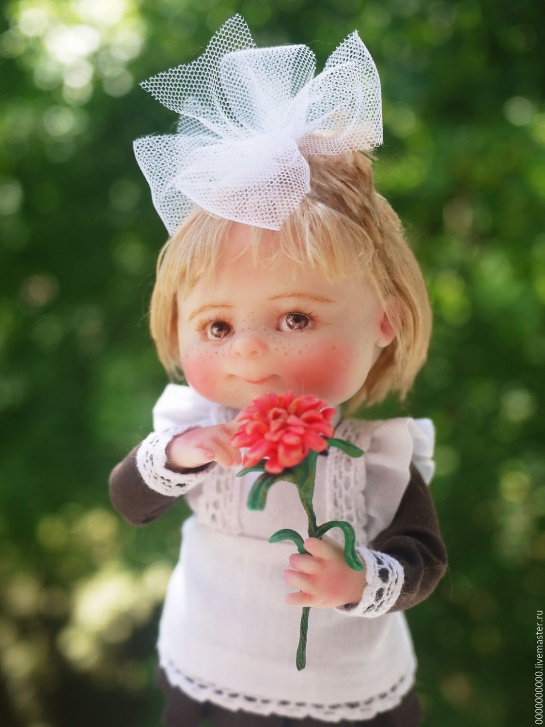 Sie ist 8 Jahre alt. Monika kommt aus Deutschland. Sie spricht auf Deutsch. Sie ist schön und lustig.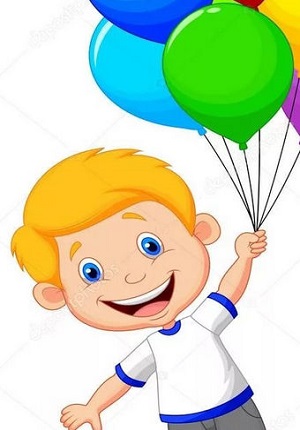 Das ist ein Junge. Er heiβt Paul. Er ist 8 Jahre alt. Paul kommt aus Russland. Er spricht auf Deutsch. Er ist klug und sportlich.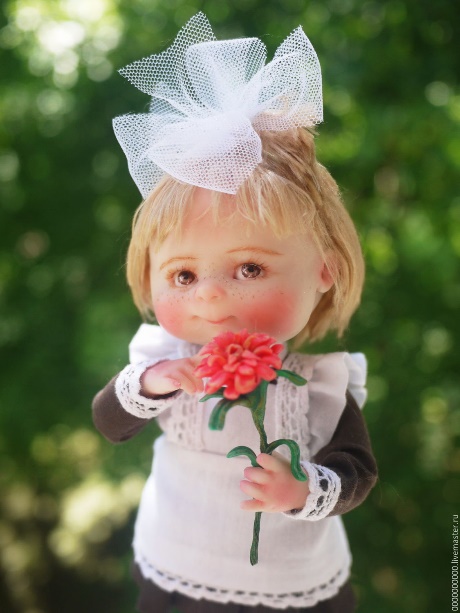 Das ist ein Mädchen. Sie heiβt Monika. Sie ist 8 Jahre alt. Monika kommt aus Deutschland. Sie spricht auf Deutsch. Sie ist schön und lustig.Das ist ein Junge. Er heiβt Paul. Er ist 8 Jahre alt. Paul kommt aus Russland. Er spricht auf Deutsch. Er ist klug und sportlich. 